Коми республикасавелӧдан, наука да том йӧз политика министерство«Сыктывкарса сервис да связь колледж»уджсикасӧвелӧдан канму учреждениеМинистерство образования, науки и молодежной политики Республики комигосударственное профессиональное образовательное учреждение Республики Коми «Сыктывкарский колледж сервиса и связи»(ГПОУ «СКСиС»)ПОЛОЖЕНИЕ О ОЛИМПИАДЕ «ГЕНИИ ОБЩЕНИЯ»ОДОБРЕННа заседании предметно-цикловой комиссии гуманитарных и естественнонаучных дисциплинПротокол от __________ 2020 г. №____Председатель _______________ Н.В. ОстаповСыктывкар 2020I. Общие положения1.1.  Олимпиада «Гении общения» (далее Олимпиада) проводится преподавателем  предметно-цикловой комиссией  гуманитарных и естественнонаучных  дисциплин в ГПОУ «Сыктывкаркий колледж сервиса и связи» с целью повышения профессиональной компетентности педагога в рамках плана методической работы, а также нацелена на популяризацию психологических знаний, а также на развитие интереса обучающихся к дальнейшей подготовке в области психологии общения. II. Задачи олимпиады2.1.  Совершенствование профессионального мастерства педагогов через подготовку и проведение мероприятий, направленных на вовлечение студентов во внеурочную деятельность; апробация новых технологий, методов обучения.2.2. Вовлечение студентов в самостоятельную деятельность, повышение их интереса к изучаемым учебным дисциплинам.III. Организация и порядок проведения предметной недели3.1. Олимпиада  проводится в соответствии с планом ПЦК гуманитарных и естественнонаучных  дисциплин работы колледжа и приказом директора. Олимпиада проводится на базе кабинета № 39 при поддержке заместителя директора по учебной работе.Олимпиада организуется в  очной форме.Материалы олимпиады  разработаны и являются едиными для всех участников Олимпиады (Приложение 1).Олимпиада проводится с 19 октября  по 31 октября  2020 года.В Олимпиаде на добровольной основе принимают участие студенты I - IV курсов.Для проведения Олимпиады может быть создан оргкомитет. Оргкомитет Олимпиады:-устанавливает (уточняет) регламент проведения Олимпиады;-обеспечивает непосредственное проведение Олимпиады;-назначает ответственных для проверки и оценки результатов выполнения олимпиадных заданий участниками Олимпиады;-определяет кандидатуры победителей и призеров Олимпиады.IV. Порядок подведения итогов ОлимпиадыПобедителями Олимпиады считаются участники Олимпиады, набравшие наибольший балл правильно выполненных заданий. Они награждаются дипломами 1-й, 2-й, 3-й степени. Отличившиеся при проведении мероприятий студенты могут быть награждены сертификатами, благодарностями, грамотами за активное участие и достигнутые успехи на основе оформленных протоколов мероприятий и представления преподавателей.Дипломы и сертификаты утверждаются и подписываются директором колледжа.Студенты, ставшие победителями или призерами Олимпиады, могут быть допущены к участию в республиканских и всероссийских конкурсах и олимпиадах. Приложение Конкурсное задание ОлимпиадыЗадание № 1. Внимательно прочитайте вопрос, выберите вариант ответа1. Общение – это:1) процесс обмена информацией между общающимися индивидами 2) процесс взаимодействия и взаимопонимания людей в сложившейся системе общественных отношений, включающий передачу и обмен информацией 3) процесс восприятия друг друга партнерами по общению и установление на этой основе взаимоотношений и взаимопонимания. 2.При выяснении наиболее предпочтительными являются3.Необходимым условием эффективной (деловой) коммуникации является:4.Общение при помощи жестов, мимики называется:5.Сложный многоплановый процесс развития контактов между людьми в служебной сфере это общение…10.Оптимальной частотой контакта глаз в процессе делового взаимодействия является:12.Оптимальной дистанцией при общении в ситуации делового общения считается:13. Интерес к партнеру по общению на невербальном уровне можно выразить 1) контакт глаз 2) пронзительным голосом 3) наклоном головы в сторону 4) взглядом в сторону 14. Какие формы обращений используются в деловом взаимодействии:15. Вопросы, побуждающие собеседника к размышлению и  предполагающие развернутый ответ…16. Техника «Я-сообщение» содержит в себе:Задание № 2. Проанализируйте элементы проксемики в общении. Определите на рисунках форму расположения собеседников по отношению друг к другу за столом, в пространстве и т.д.Задание № 3. По картинке определите вид общения	Задание № 4. Ситуация:  Коллега мешает вам выполнять важное поручение руководителя, отвлекает вас, задает вам кучу вопросов.Отреагируйте на данную ситуацию при помощи техники «Я – сообщение».Критерии оценки конкурсных заданий Олимпиады:Критерии оценки тестового задания (Задание № 1):Критерии оценки заданий № 2 и № 3 за каждый верный ответ студент получает – 1 балл.Критерии оценки задания № 4. 3 балла – студент владеет техникой, дает развернутый полный ответ на заданную ситуацию.2 балла – студент владеет техникой,  грамотно излагает ответ на ситуацию, но форма и содержание ответа имеют отдельные неточности.  1 балл – студент имеет разрозненные, бессистемные знания о технике, не умеет выделять главное, допускает ошибки. УТВЕРЖДАЮЗаместитель директора по учебной работе_______________ В.П. Кузьмина____  _________________ 2020 г.а) открытые вопросыв) комбинированные вопросыб) закрытые вопросыг) риторические1) умение слушать3) близость мировоззрения2) внешние обстоятельства4) эмпатия1) вербальное3) опосредованное2) бесконфликтное4) невербальное1) межличностное3) вербальное1) межличностное3) вербальное2) деловое4) непосредственное6. Наиболее оптимальной по отношению к партнеру является позиция6. Наиболее оптимальной по отношению к партнеру является позиция6. Наиболее оптимальной по отношению к партнеру является позиция1) отказ от своей точки зрения2) конкуренция2) конкуренция3) партнерства4) безразличие4) безразличие7.Оптимальной позицией расположения за столом  в деловом взаимодействии по отношению к хозяину кабинета  считается позиция:7.Оптимальной позицией расположения за столом  в деловом взаимодействии по отношению к хозяину кабинета  считается позиция:7.Оптимальной позицией расположения за столом  в деловом взаимодействии по отношению к хозяину кабинета  считается позиция:1) угловая позиция2) «напротив друг друга»2) «напротив друг друга»3) позиция сотрудничества4) независимая4) независимая8. Вопрос предполагает однозначный ответ, напоминает ситуацию допроса:8. Вопрос предполагает однозначный ответ, напоминает ситуацию допроса:8. Вопрос предполагает однозначный ответ, напоминает ситуацию допроса:1) закрытый1) закрытый2) открытый3) риторический3) риторический4) альтернативный9. В основе речевого этикета лежит принцип:9. В основе речевого этикета лежит принцип:9. В основе речевого этикета лежит принцип:1) Парето2) вежливости2) вежливости3) «не навреди»4) бесконфликтности4) бесконфликтности1) 30-60%3) менее 30%2) более 604) 100 %11.Прием перефразирования помогает:11.Прием перефразирования помогает:варианты ответов:варианты ответов:варианты ответов:1) выяснить ситуацию1) выяснить ситуацию2) решить проблему3) раскрыть свои эмоции3) раскрыть свои эмоции4)убедиться в правильности восприятия отдельных деталей и фактов1) 1,2 - 3 метра 3) более 3 метров2) около 1 метра 4) 45 смофициальныеэмоционально окрашенные безличные неофициальные 1) закрытые2) риторические3) открытые4) альтернативные1)критику3) объявление наказания2) конструктивное выражение эмоций и чувств4) похвалу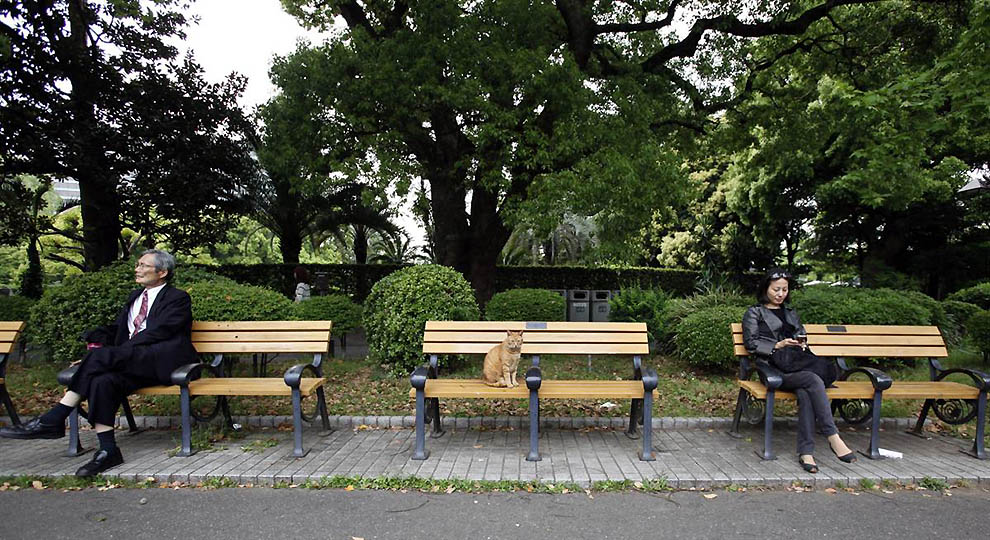 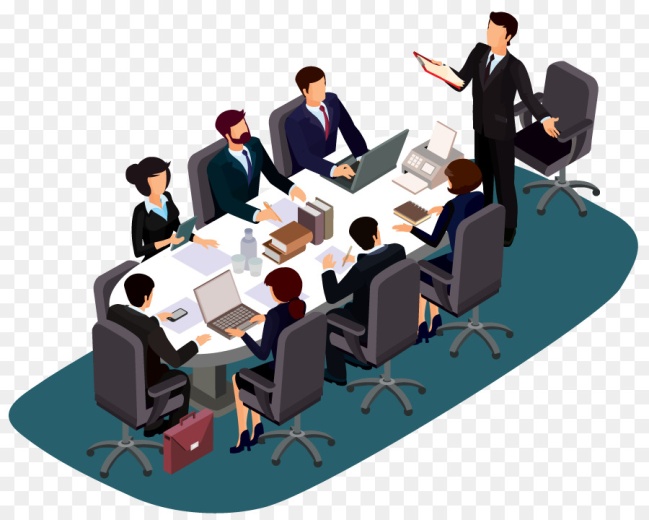 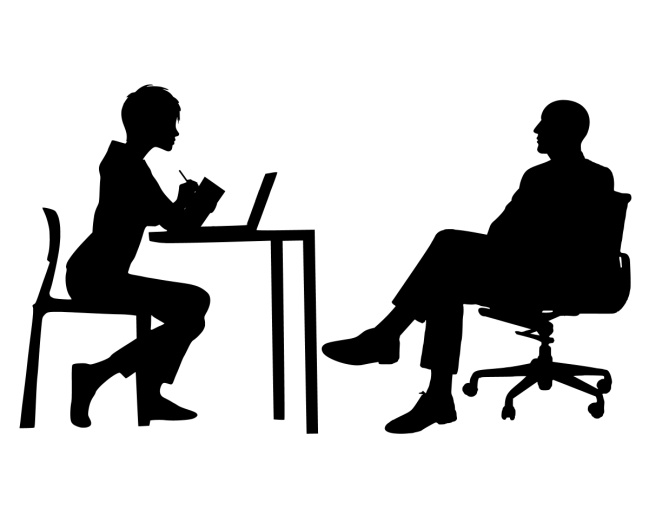 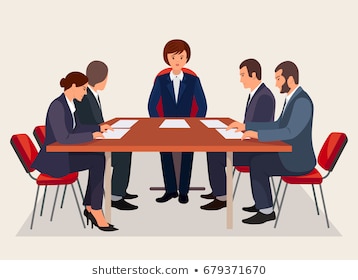 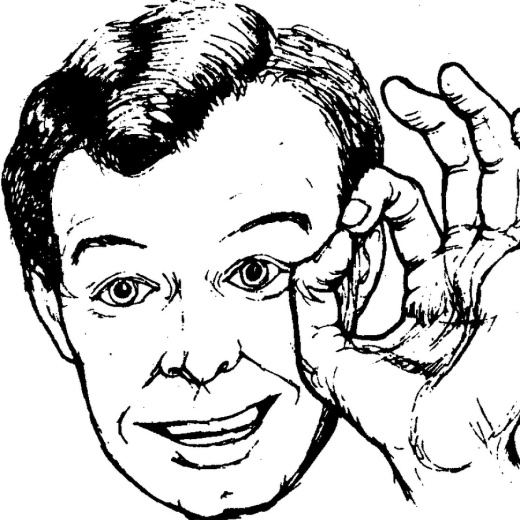 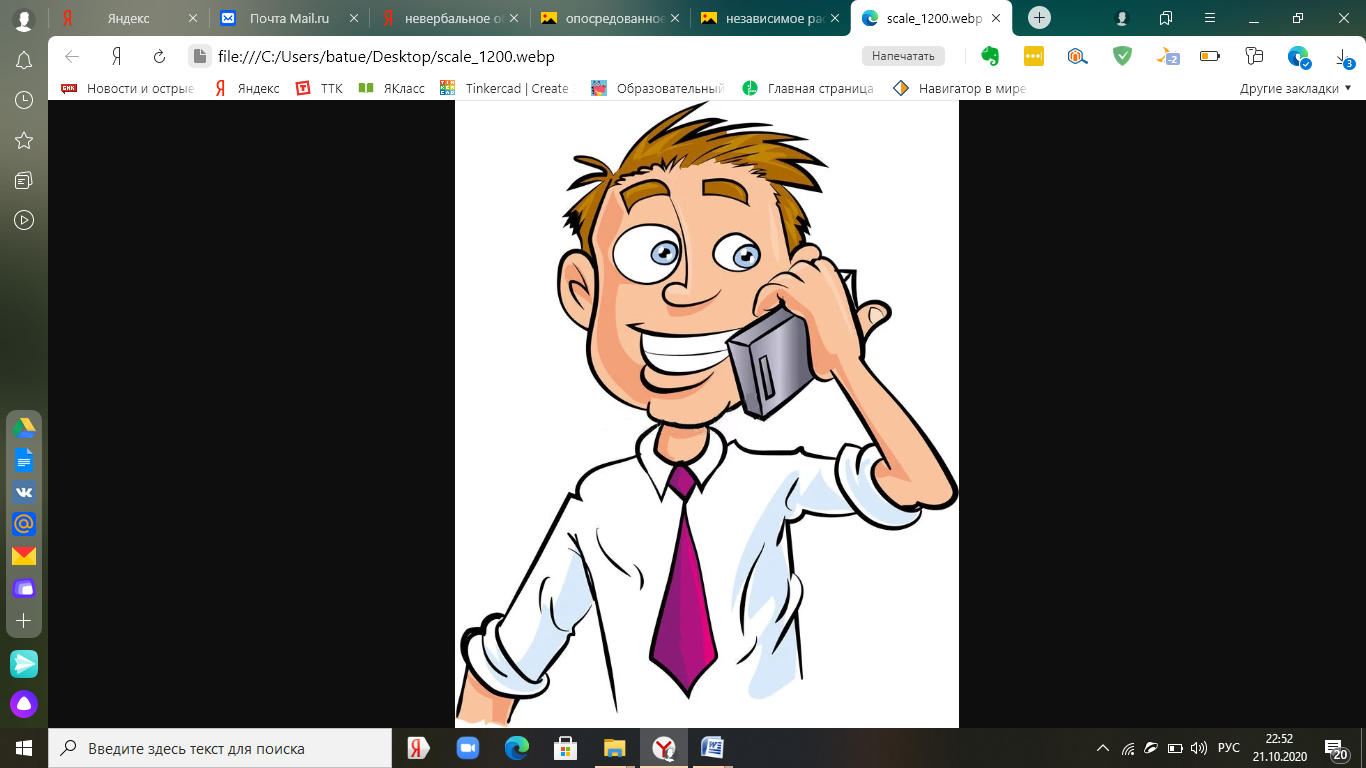 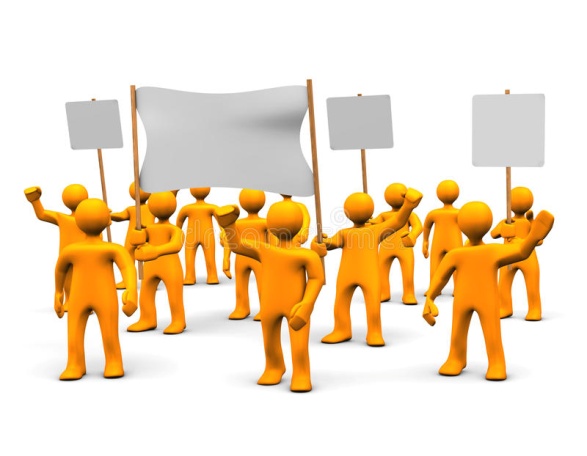 Процент верных ответовБаллМенее 50% правильных ответов2 балла50-75% правильных ответов3 балла75-90% правильных ответов4 балла90-100% правильных ответов5 баллов